宜蘭縣立羅東國民中學102學年度 第一學期九年級地球科學科第一次段考試卷命題老師：胡林志   電腦閱卷 單選題 共五十題 每題兩分下圖為某地的地層剖面圖，試依圖回答下列1－5各題          （）1.上圖中哪一種岩石為不透水層（A）礫岩（B）砂岩（C）頁岩（D）皆不是（）2.當地下水面位置為乙時，幾號井將沒有水（A）1（B）2（C）3（D）皆有（）3. 當地下水面位置為甲時，幾號井水將自動       流出（A）1（B）2（C）3（D）皆不是（）4.在此圖中地下水面有高低差主因是（A）日  照量（B）氣溫（C）降雨量（D）流速 不同所造成（）5.會形成自流井是因為什麼原理（A）帕斯卡（B）連通管（C）阿基米德（D）牛頓（）6.下列何物質在地球上為三態共存於自然界中 （A）水（B）氧（C）二氧化碳（D）氯下圖為台灣西部某河道的示意圖，最右側為海洋，試依圖回答下列7…12題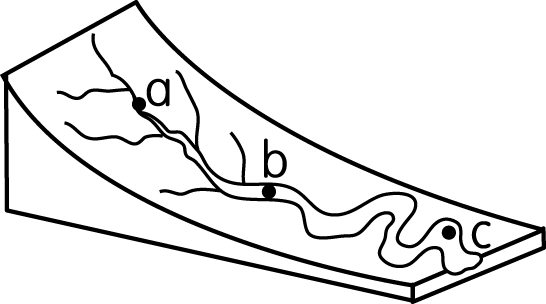 （）7.何地最易出現V型谷 （A）a（B）b（C）  c（）8. 何地最易出現鵝卵石（A）a（B）b（C）c（）9. 何地離侵蝕基準面最近 （A）a（B）b（C）c（）10.如果在bc之間採砂石，何處的橋樑最危險（A）a（B）b（C）c（）11. 何地最易出現有稜角的岩石（A）a（B）b（C）c（）12. 何地沉積作用最顯著（A）a（B）b（C）c（）13.下列何者不是水的主要功能 （A）溶劑（B）提供呼吸（C）調節能量（D）維持溫度穩定（）14.地球水的分布中含量最多的淡水是 （A）地下水（B）冰川（C）湖水（D）河水  （）15.台灣最主要含量最多的淡水資源是（A）地下水（B）冰川（C）湖水（D）河水  （）16.不小心喝了海水會苦，是因為其中含有 （A）氯化鈉（B）氯化鎂（C）氯化鉀（D）氧化鈉（）17.海水的鹽類主要是來自 （A）岩石（B）空氣（C）外太空（D）生物（）18.早期台灣西南沿海地區主要曬鹽的季節是（A）春（B）夏（C）秋（D）冬（）19. 承上題，主要原因是 （A）風大（B）溫度高（C）雨量少（D）日照強（）20.下列何地有全世界最多的冰 （A）北極（B）南極（C）格陵蘭（D）喜馬拉雅山（）21.鹹水湖主要分布在何種地區 （A）寒冷（B）乾燥（C）溫暖（D）潮濕（）22.下列哪兩種面的交會處經常是河川的源頭（A）湖面＼地下水面（B）河面＼地下水面（C）地面＼地下水面（D）湖面＼ 地面（）23. 河川的源頭經常出現的地形為（A）沖積扇（B）崩塌地（C）U型谷（D）高原（）24.下列何者不是超抽地下水所引起（A）地層下陷（B）易海水倒灌（C）海平面升高（D）地下水鹹化（）25. 下列何者是造成宜蘭濱海地區超抽地下水導致地層下陷的主要產業 （A）海水養殖（B）淡水養殖（C）養豬業（D）海釣場（）26.地殼中含量最多的礦物是 （A）石英（B）長石（C）方解石（D）雲母（）27.常形成六角柱狀的結晶，結晶良好者稱為水晶的礦物是 （A）石英（B）長石（C）方解石（D）雲母（）28.下列何者不是方解石的特性 （A）破裂時常成平行四邊形體（B）滴鹽酸會冒泡（C）常為白色或透明（D）硬度很高（）29.下列何種礦物結晶良好時，是台灣有出產的寶石類礦物 （A）輝石（B）角閃石（C）金剛石（D）長石（）30.有A、B、C三種礦物互相摩擦，各與不同礦物摩擦一次，A掉了一次粉末，B掉了二次粉末，請問哪一種礦物硬度最高 （A）A（B）B（C）C（）31.下列岩類中哪一種最容易有化石出現 （A）火山岩（B）深成岩（C）變質岩（D）沉積岩（）32. 下列岩類中岩石的分類是依據其組成顆粒大小來分別的是（A）火山岩（B）深成岩（C）變質岩（D）沉積岩在台灣東部有許多世界級的地形景觀，形成的原因與組成的岩石與大地構造有密切的關連，試依此主題回答下列33…40各題（）33. 東部岩石經過高溫高壓作用下形成的主要岩類是 （A）火山岩（B）深成岩（C）變質岩（D）沉積岩（）34. 會經過高溫高壓作用的原因是因為 （A）火山作用旺盛（B）沉積作用旺盛（C）板塊聚合帶（D）板塊張裂帶（）35. 在花蓮有深邃的太魯閣峽谷與壯麗的清水斷崖，形成這些地形的組成岩石是 （A）砂岩（B）大理岩（C）安山岩（D）玄武岩（）36.承上題，原因是因為此種岩石的性質導致祂（A）極為堅固（B）易為水溶蝕（C）兩者皆是 （）37. 承上題，此種岩石的前身主要是在何種環境下形成 （A）熱帶淺海（B）高山上（C）海溝內（D）沙灘上（）38.蘭陽平原海岸的沙灘來源主要是 （A）龜山島噴發形成（B）蘭陽溪帶來（C）黑潮帶來（D）以上皆是（）39.蘭陽平原海岸的沙灘的組成多為黑沙，你認為構成宜蘭山區的最主要岩石應是哪一種岩類為主 （A）板岩（B）砂岩（C）安山岩（D）玄武岩（）40.東部的沙灘十分特別，為世界少見的礫石灘，你認為形成的原因最可能是（A）地震多（B）雨量大（C）山太陡（D）河川短（）41.下列哪一種岩石中，最常出現很多空隙，為天然的濾水器 （A）板岩（B）大理岩（C）安山岩（D）花崗岩（）42.岩石由大塊變成小塊的過程稱為 （A）風化作用（B）侵蝕作用（C）搬運作用（D）沉積作用（）43. 風化作用的最主要產物是（A）礦物（B）岩漿（C）土壤（D）地下水（）44.下列何者不屬於物理風化 （A）礦物氧化（B）岩石熱漲冷縮（C）岩縫中的水反覆結凍融化（D）樹根在岩縫中生長（）45.下列哪一種營力的沉積物在同一地點顆粒大小差異最大（A）風（B）河川（C）海浪（D）冰川（）46. 下列哪一種營力的沉積物會被搬運最遠的距離（A）風（B）河川（C）海浪（D）冰川（）47. 如果蘭陽溪上游興建水庫用來水力發電對海岸線的影響最可能的事是（A）增加海埔新生地（B）增加海水倒灌的機會（C）海岸線往海洋方向前進（D）導致地層下陷（）48.驅動水循環的動力來源是（A）氣壓差（B）太陽照射（C）地球自轉（D）重力（）49.長期地表地質作用的結果是（A）使海平面上升（B）填平海洋（C）刻蝕出山脈（D）讓地表趨於平坦（）50.中國山東省的泰山聳立於華北平原上，是由堅硬的花崗岩所組成，讓孔子有「登泰山而小天下」的感慨，請問最有可能形成此凸出巨大岩塊地形的主要原因是 （A）長期差異侵蝕的結果（B）火山噴發所形成（C）板塊碰撞擠壓抬昇的結果（D）地震錯動抬昇的結果